Р О С С И Й С К А Я   Ф Е Д Е Р А Ц И Я Б Е Л Г О Р О Д С К А Я   О Б Л А С Т Ь 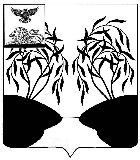 МУНИЦИПАЛЬНЫЙ СОВЕТ МУНИЦИПАЛЬНОГО РАЙОНА «РАКИТЯНСКИЙ РАЙОН» БЕЛГОРОДСКОЙ ОБЛАСТИ сорок четвертое заседание Муниципального совета Р Е Ш Е Н И Е от 28 октября   2022 г.                                                                                      № 4О предоставлении членам семей погибших военнослужащих, принимавших участие в специальной военной операции на территории Украины компенсационной выплаты на организацию похорон и поминальной трапезыВ соответствии с частью 5 статьи 20 Федерального закона                                           от 6 октября 2003 года № 131-ФЗ «Об общих принципах организации местного самоуправления в Российской Федерации», в целях оказания социальной поддержки членам семей, погибших военнослужащих, участвовавших в специальной военной операции на территории Украины (далее – специальная военная операция), проживающих на территории Ракитянского района, Муниципальный совет Ракитянского  района р е ш и л:Утвердить размер компенсационной выплаты из резервного фонда администрации Ракитянского района Белгородской области членам семей погибших военнослужащих, участвовавших в специальной военной операции на организацию похорон и поминальной трапезы в размере 180 000 (Сто восемьдесят тысяч) рублей 00 копеек.Определить уполномоченным органом по предоставлению компенсационной выплаты членам семей погибших военнослужащих, участвовавших в специальной военной операции управление социальной защиты населения администрации Ракитянского района (Бабынина К.Н.).Компенсационная выплата, установленная настоящим решением, не учитывается при определении размера материального обеспечения (дохода, совокупного дохода) гражданина (семьи) при определении права на получение иных мер социальной защиты, в том числе адресной социальной помощи, государственной социальной помощи, государственных пособий, компенсаций, субсидии на оплату жилого помещения и коммунальных услуг, доплат к пенсиям, иных социальных выплат.Утвердить Порядок предоставления членам семей погибших военнослужащих, участвовавших в специальной военной операции компенсационной выплаты на организацию похорон и поминальной трапезы (прилагается).Управление социальной защиты населения администрации Ракитянского района (Бабынина К.Н.) обеспечить размещение в Единой государственной информационной системе социального обеспечения информацию о предоставлении денежной компенсационной выплаты членам семей погибших военнослужащих, участвовавших в специальной военной операции.Данное решение опубликовать в районной газете «Наша жизнь» и разместить на официальном сайте органов местного самоуправления муниципального района «Ракитянский район» Белгородской области в сети Интернет.Настоящее решение вступает в силу с момента его официального опубликования и распространяет свое действие на правоотношения, возникшие с 24 февраля 2022 года.8. Контроль за исполнением настоящего решения возложить на постоянную комиссию Муниципального совета    по экономическому развитию, бюджету, налоговой политике   и муниципальной собственности (Белоконев А.И.).Утвержден Решением Муниципального совета муниципального района «Ракитянский район» Белгородской областиот «28» октября 2022 года № 4Порядок предоставления членам семей погибших военнослужащих, участвовавших в специальной военной операции компенсационной выплаты на организацию похорон и поминальной трапезыНастоящий Порядок определяет правила предоставления членам семей погибших военнослужащих, участвовавших в специальной военной операции, (далее - погибшие военнослужащие) компенсационной выплаты на организацию похорон и поминальной трапезы.Члены семей, постоянно проживающие на территории Ракитянского района, организовавшие похороны и поминальную трапезу погибшего военнослужащего, для получения компенсационной выплаты обращаются в управление социальной защиты населения администрации Ракитянского района с заявлением (приложение 1).К заявлению прилагаются:копия паспорта заявителя, обращающегося за получением компенсации;копия справки (извещение) о гибели военнослужащего при исполнении обязанностей военной службы (служебных обязанностей), участвовавшего в специальной военной операции на территории Украины или списки погибших военнослужащих от федеральных органов;копия документа, подтверждающий (степень родства) наличие у заявителя права на получение компенсационной выплаты;документы, подтверждающие оплату товаров или услуг;реквизиты банковского счета (банковской карты) для перечисления денежной выплаты.К членам семей погибших военнослужащих относятся:а) вдовы (вдовцы);б) дети в возрасте старше 18 лет;в) родители погибшего военнослужащего;г) другие близкие родственники, взявшие на себя обязанность организацию похорон и поминальных трапез.Ответственность за достоверность и полноту представляемых документов, являющихся основанием для предоставления компенсационной выплаты, возлагается на заявителя.Датой приема заявления считается дата регистрации соответствующего заявления в управлении социальной защиты населения.Заявление подлежит рассмотрению управлением социальной защиты населения администрации Ракитянского района в срок, не превышающий 5 (пяти) рабочих дней с даты его регистрации.По результатам рассмотрения заявления принимается решение о назначении компенсационной выплаты или об отказе в ее назначении.В случае принятия решения об отказе в назначении компенсационной выплаты заявитель уведомляется об этом в течение 3 (трех) рабочих дней после дня принятия решения.Основанием для отказа в предоставлении компенсационной выплаты является:а) отсутствие права на получение компенсационной выплаты в соответствии с Порядком;б) представление недостоверных сведений;в) наличие в представленных документах неустранимых повреждений, исправлений, не позволяющих однозначно истолковать их содержание.Отказ в назначении компенсационной выплаты не лишает возможности повторно обратиться с заявлением.Компенсационная выплата производится по фактически осуществленным затратам, подтвержденным соответствующими документами на оплату расходов по организации похорон и поминальной трапезы. Размер компенсационной выплаты не должен превышать 180 000 (сто восемьдесят тысяч) рублей 00 копеек. Компенсационная выплата производится управлением социальной защиты населения администрации Ракитянского района за счет резервного фонда администрации Ракитянского района, путем перечисления денежных средств на лицевой счет заявителя, взявшего на себя обязанность осуществлять организацию похорон и поминальной трапезы погибшего военнослужащего.Данный Порядок распространяется на граждан, проживающих на территории Ракитянского района и организовавших похороны и поминальную трапезу погибшего военнослужащего.  Приложениек Порядку предоставления членам семей погибших военнослужащих, участвовавших в специальной военной операции компенсационной выплаты на организацию похорон и поминальной трапезыПредседательМуниципального советаН.М. Зубатова____________________________________________________________________________________________________________________,(Ф.И.О. заявителя)проживающего(ей) по адресу: ________________________________________________________________________________,телефон: _______________________________ЗАЯВЛЕНИЕЗАЯВЛЕНИЕЗАЯВЛЕНИЕЯ, _____________________________________________________________________,(Ф.И.О. заявителя, степень родства)прошу предоставить денежную компенсационную выплату, предусмотренную в случае гибели военнослужащего, принимавшего участие в специальной военной операции ______________________________________________________, (Ф.И.О. погибшего (умершего) ранее зарегистрированного по адресу____________________________________________________________________________________________________________________через кредитную организацию _______________________________________________                                                                          (наименование кредитной организации, реквизиты)__________________________________________________________________________(номер счета заявителя)Я, _____________________________________________________________________,(Ф.И.О. заявителя, степень родства)прошу предоставить денежную компенсационную выплату, предусмотренную в случае гибели военнослужащего, принимавшего участие в специальной военной операции ______________________________________________________, (Ф.И.О. погибшего (умершего) ранее зарегистрированного по адресу____________________________________________________________________________________________________________________через кредитную организацию _______________________________________________                                                                          (наименование кредитной организации, реквизиты)__________________________________________________________________________(номер счета заявителя)Я, _____________________________________________________________________,(Ф.И.О. заявителя, степень родства)прошу предоставить денежную компенсационную выплату, предусмотренную в случае гибели военнослужащего, принимавшего участие в специальной военной операции ______________________________________________________, (Ф.И.О. погибшего (умершего) ранее зарегистрированного по адресу____________________________________________________________________________________________________________________через кредитную организацию _______________________________________________                                                                          (наименование кредитной организации, реквизиты)__________________________________________________________________________(номер счета заявителя)согласен(на) на обработку указанных мной персональных данных органом социальной защиты населения с целью реализации мер социальной поддержки.Перечень действий с персональными данными: ввод в базу данных, смешанная обработка, передача юридическим лицам на основании соглашений с соблюдением конфиденциальности передаваемых данных.Срок и условия прекращения обработки персональных данных: ликвидация органа социальной защиты населения.Порядок отзыва согласия на обработку персональных данных: на основании заявления субъекта персональных данных.согласен(на) на обработку указанных мной персональных данных органом социальной защиты населения с целью реализации мер социальной поддержки.Перечень действий с персональными данными: ввод в базу данных, смешанная обработка, передача юридическим лицам на основании соглашений с соблюдением конфиденциальности передаваемых данных.Срок и условия прекращения обработки персональных данных: ликвидация органа социальной защиты населения.Порядок отзыва согласия на обработку персональных данных: на основании заявления субъекта персональных данных.согласен(на) на обработку указанных мной персональных данных органом социальной защиты населения с целью реализации мер социальной поддержки.Перечень действий с персональными данными: ввод в базу данных, смешанная обработка, передача юридическим лицам на основании соглашений с соблюдением конфиденциальности передаваемых данных.Срок и условия прекращения обработки персональных данных: ликвидация органа социальной защиты населения.Порядок отзыва согласия на обработку персональных данных: на основании заявления субъекта персональных данных."__" __________ 20__ года      _________________           ____________________              (подпись заявителя)               (Ф.И.О. заявителя)      _________________           ____________________              (подпись заявителя)               (Ф.И.О. заявителя)